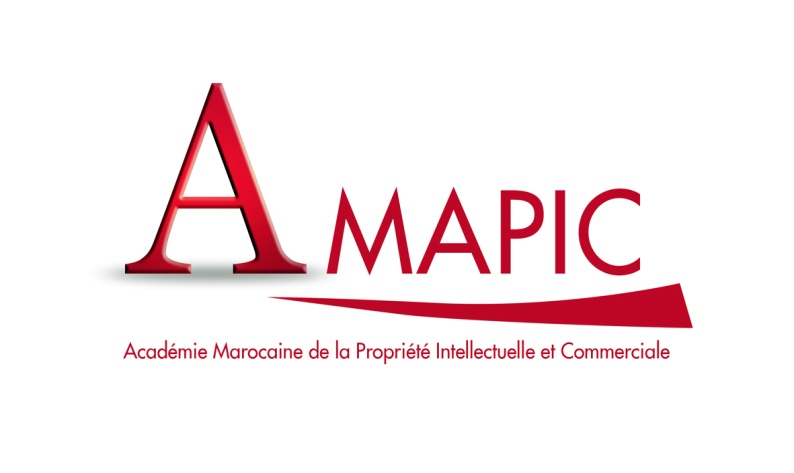 FORMULAIRE A REMPLIR PAR LE FORMATEURCOORDONNEESNom & Prénom : Organisme: Diplôme :Nombre d’année d’expérience dans le domaine de la formation :Adresse complète : Fixe : 				GSM :					Fax :E-mail : 							Site web : DOMAINE D’EXPERTISE – ACTIVITE PRINCIPALEDOMAINES D’INTERVENTIONSMerci de cocher les domaines dans lesquels vous avez au moins une référence ou expérience.Vous pouvez aussi préciser vos domaines d’intervention clés en les numérotant par ordre d’importance (1= le plus important …)Autres informations que vous souhaitez porter à notre connaissance :Dossier complémentaire : Copie des diplômesAttestations de RéférencePublications dans le domaine de la PISupports de cours, …Je soussigné(e) M                                           Certifie l’exactitude des renseignements ci-dessusLe …../……/…… ….. à  …………………….Modules à cocherClassementInitiation à la propriété intellectuelleMarques, Dessins et Modèles Industriels, Indication géographiques et appellation d’origine : Notions de basesBrevet d’invention: Notions de basesBases de données de la propriété industrielle: moyens et techniques de recherche.Management des titres de la propriété industrielle (signes distinctifs) et défense des droitsExploitation, contrats et accords des titres de la propriété industrielle: signes distinctifsRédaction des demandes de brevets d’inventionExploitation, management, contrats et accords en matière de brevets d’invention.